GEOGRAFIA  kl.1G  22.05.2020.Temat: Dysproporcje w rozwoju ekonomicznym państw.Przeanalizuj materiały do lekcji umieszczone w prezentacji:https://www.youtube.com/watch?v=g2J0mOWv2e8lub przeczytaj temat w podręczniku.Praca domowa: wykonaj poniższe zadania i odeślij do oceny.PRACA DOMOWAWymień cztery czynniki wpływające na zwiększenie się dysproporcji w rozwoju społeczno-gospodarczym państw. 	                                                                         (0–3 p.)  ........................................................................................... .......................................................................................... .......................................................................................... ..........................................................................................Podaj przykłady dwóch państw o najwyższych wartościach PKB przypadających na osobę. 0–1 p.)  a) . ………………………………..                                b) . ……………………………………Zaznacz prawidłowe dokończenie zdania.                                                                  (0-1 p.)Większość światowego PKB przypada obecnie naEuropę i Amerykę Północną.Europę i Azję.Amerykę Łacińską.Azję, Australię i Nową Zelandię.Na podstawie poniższej mapy wymień dwa przykłady państw, których obecnie nie można już zakwalifikować do biednego Południa. (0–2 p.)  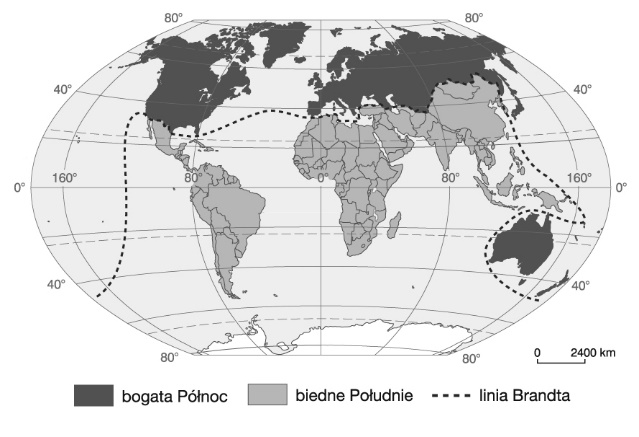 Odp. a) ...................................................    b)    ............................................................